KLASA:550-01/19-01/15URBROJ: 2211/07-20-3Mihovljan, 23.9.2020. Na temelju članka 117. Zakona o socijalnoj skrbi (“Narodne novine” br. 157/13, 152/14, 99/15, 52/16, 16/17, 130/17 i 98/19)i članka 39. Statuta općine Mihovljan (“Službeni glasnik Krapinsko-zagorske županije” br. 5/13, 11/18), Općinsko vijeće Općine Mihovljan na svojoj 25. sjednici održanoj dana 23. rujna 2020. godine, donijelo jeIZVRŠENJEPROGRAMA SOCIJALNE SKRBI I POMOĆI GRAĐANIMAZA  RAZDOBLJE 01.01.-30.06.2020. GODINEČlanak 1.	Program socijalne skrbi i pomoći građanima Općine Mihovljan, za koje se sredstva osiguravaju iz proračuna Općine Mihovljan jesu pomoći za podmirenje osnovnih životnih potreba socijalno ugroženih, nemoćnih i drugih osoba koje one same ili uz pomoć članova obitelji ne mogu zadovoljiti zbog nepovoljnih osobnih, gospodarskih, socijalnih i drugih okolnosti.Točka 2.Program socijalne skrbi i pomoći građanima Općine Mihovljan za 2020. godinu utvrđuje se prema prioritetima financiranja koji su prikazani u sljedećoj tablici: Točka 3.Ovo Izvršenje sastavni je dio Izvješća o izvršenju Proračuna Općine Mihovljan i objaviti će se u „Službenom glasniku Krapinsko – zagorske županije“.Predsjednik Općinskog vijeća										Željko ČlekovićDOSTAVITI:Krapinsko-zagorska županija, Upravni odjel za poslove Županijske skupštine, n/r Svjetlane Goričan, Magistratska 1, 49000 Krapina (za objavu),Oglasna ploča i WEB stranica Općine Mihovljan,Općinskom načelniku Općine Mihovljan,Jedinstveni upravni odjel, ovdje,Prilog zapisniku,Pismohrana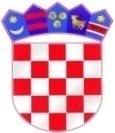 REPUBLIKA HRVATSKAKRAPINSKO - ZAGORSKA ŽUPANIJAOPĆINA MIHOVLJANOPĆINSKO VIJEĆEOPISPLAN(kn)IZVRŠENJE01.01.– 30.06.2020.Pomoći građanima:suf. vrtića za djecu95.000,00 35.573,03Osnovna škola-sredstva za Predškolski odgoj40.000,00 25.108,00Pomoći građanima i kućanstvima:socijalne pomoći80.000,00 23.364,61Pomoć obiteljima za svako rođeno dijete 50.000,009.500,00Pomoć građanima:sredstva za ogrijev15.000,000,00Pomoć građanima: učeničke i studentske stipendije, suf.učenički domovi 75.000,0025.000,00Pomoć građanima: prijevoz učenika u osnovnu školu20.000,000,00Pomoć građanima: prijevoz učenika u srednju školu60.000,0018.999,00Osnovna škola-školska kuhinja/socijala10.000,001.155,00Pomoć građanima: radne bilježnice za osnovnu školu75.000,000,00Nagrade učenicima sa izvrsnim uspjehom 8 godina OŠ6.000,000,00Darovi za djecu za Božić i Novu godinu6.000,000,00Osnovna škola – škola plivanja 8.000,000,00Osnovna škola - opremu8.000,000,00